УДК  376.4РАЗВИТИЕ МОТОРИКИ НА УРОКАХ АДАПТИВНОЙ ФИЗИЧЕСКОЙ КУЛЬТУРЫ У ДЕТЕЙ С РАССТРОЙСТВОМ АУТИСТИЧЕСКОГО СПЕКТРА 7-10 ЛЕТ ПОСРЕДСТВОМ ФИТБОЛ-ГИМНАСТИКИА.А. Бруйков, к.б.н.,ГОАОУ «Центр образования, реабилитации и оздоровления», г. Липецк, ЛО, РоссияА.В. Грачев, учитель,ГОАОУ «Центр образования, реабилитации и оздоровления», г. Липецк, ЛО, РоссияЕ.В. Герасимова, учитель,ГОАОУ «Центр образования, реабилитации и оздоровления», г. Липецк, ЛО, РоссияАннотация: проведено сравнительное изучение  использования стандартной и измененной программ по направлению физическая культура на этапе начального общего образования с целью определения их эффективности.Ключевые слова: расстройство аутистического спектра, психомоторное развитие, фитбол-гимнастика.DEVELOPMENT OF MOTOR SKILLS IN CHILDREN OF 7-10 YEARS WITH AUTISM SPECTRUM DISORDER BY MEANS OF FITBALL GYMNASTICS WITHIN LESSONS OF ADAPTIVE PHYSICAL CULTURE
A.A. Bruikov, Ph.D, Biology, "Center for Education, Rehabilitation and Health improvement", Lipetsk, Lipetsk Region, RussiaA.V. Grachev, a teacher,  "Center for Education, Rehabilitation and Health improvement", Lipetsk, Lipetsk Region, RussiaE.V. Gerasimova, a teacher,  "Center for Education, Rehabilitation and Health improvement", Lipetsk, Lipetsk Region, RussiaAbstract: a comparative study of the use of standard and modified programs in the direction of physical education at the stage of primary general education is carried out in order to determine their effectiveness.Keywords: autism spectrum disorder, psychomotor development, fitball gymnastics.Введение. По статистики ВОЗ 1 из 160 детей страдает расстройством аутистического спектра (РАС) [4]. Статистика учебного заведения «Центра образования, реабилитации и оздоровления» г. Липецка полностью согласуется с данными мировой статистики. Количество учащихся с РАС младшего школьного возраста в несколько раз превышает эти показатели в среднем и старшем звеньях. В доступных нам источниках не было обнаружено работ в полном объеме описывающих методику адаптивного физического воспитания данной нозологической группы детей в условиях реализации Федерального государственного образовательного стандарта. Возникла необходимость корректировки программы физического воспитания под индивидуальные возможности учащегося с целью выполнения требований начального общего образования по предмету физическая культура [3]. Для разработки  методических основ проводились исследования двигательной сферы у детей с целью выявления приоритетных направлений физического развития учащихся. Цель работы: изучить изменения показателей психомоторного развития учеников с расстройством аутистического спектра при применении комплексного подхода на уроках адаптивной физической культуры.Материалы и методы. В исследовании приняло участие 30 детей с расстройством аутистического спектра. Все дети были разделены на 2 равные группы. Период исследования составил 1 год. Учащиеся из первой группы занимались физической культурой по стандартной программе для начальной школы, а другие 15 детей занимались по измененной программе, основанной на познавательном интересе к мягким модулям и фитболам яркой окраски и разных размеров [1].   В связи со спецификой заболевания были подобраны и адаптированы тесты, направленные на диагностику психомоторного развития учеников. За основу была взята шкала развития А. Гезелла. Использовались следующие тесты развития психомоторики:1)адаптивное поведение: координацию движений глаз и рук; 2)грубая моторика: удержание головы, сидение, стояние, ползание и ходьба;3)тонкая моторика: использование руки и пальцев в схватывании и манипулировании с предметами;4)речевое развитие включает все видимые и звуковые формы коммуникации: выражение лица, жесты, постуральные движения, вокализацию, слова, фразу и предложения, сопровождая движения;5)социализация личности отражает реакции ребенка на социально-культурное окружение. Взаимодействие на уроке с другими учениками [2].Критерием оценки выполнения тестирования являются баллы: 0 баллов – не выполнил задание, 1 балл – выполнил частично, 2 балла – выполнил.Измененная программа включала в себя упражнения в которых использовались: зрительный контроль, речевое сопровождение упражнения, статическая фиксация исходных положений на мяче и с мячом в руках, игровой компонент с созданием зоны для игры и привлечением других детей для реализации коммуникативной деятельности.Данная программа направлена на принципиально важные, для ребенка с аутизмом, достижения в процессе освоения физической культуры.Результаты и обсуждение.При первоначальном исследовании мы получили низкие показатели по данным тестирования в обеих группах. В среднем их результат составил 2,7 баллов в группе, занимающейся физической культурой по стандартной программе и 2,8 баллов в группе, занимающейся по измененной программе. После проверки данных показателей по T-критерию Стьюдента средние значения групп в начале исследования являются идентичными (Рис.1).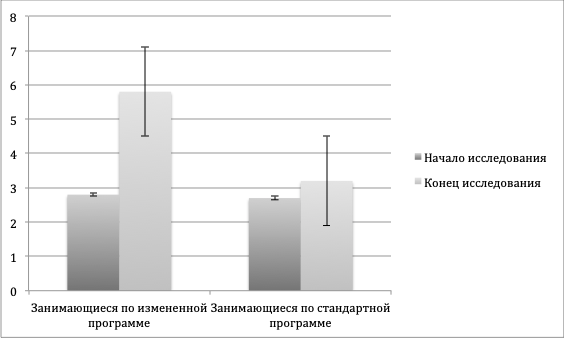  Рисунок 1. Показатели психомоторного развития в баллах.В результате проведенного исследования выявлено, что разработанная программа позволила значительно улучшить показатели психомоторного развития, занимающихся по ней детей на 3 балла, показатели детей занимающихся по стандартной методике изменились незначительно на 0,5 балла. Данные показатели отражают что стандартная методика для данной группы детей показала незначительные изменения, в отличии от измененной (рис. 1).  По итогам исследования мы получили положительную динамику, отражающую возможность включаться в совместное занятие по физкультуре ребенка с аутизмом с другими учениками, следовать инструкциям учителя и общим правилам его организации. Участвовать в подвижных играх, усваивать их правила, следовать им, понимать значение проигрыша и выигрыша.Таким образом, фитбол-гимнастика непосредственно направлена на развитие ловкости и координации, что и подтвердилось в нашем исследовании. В связи с частой особой моторной неловкостью и некоординированностью ребенка с аутизмом, программа занятий по физической культуре должна быть индивидуально адаптирована к его возможностям и включена в индивидуальную программу обучения по физической культуре у детей с РАС.Список литературыГилберт К., Питерс Т.  Аутизм: Медицинское и педагогическое воздействие: Книга для педагогов-дефектологов / Пер. с англ. О.В. Деряевой. Под науч. ред. Л.М. Шипицыной, Д.Н. Исаева. – М.: Гуманит. изд. центр ВЛАДОС, 2002.Никольская О.С., Баенская Е.Р., Либлинг М.М. и др. Дети и подростки с аутизмом - М.: Теревинф, 2005. - 220 с.Никольская, О.С. Специальный федеральный государственный образовательный стандарт для детей с нарушениями развития аутистического спектра (макет) [Текст] / О.С. Никольская // Дефектология. – 2010. – №2.Всемирная организация здравоохранения [Электронный ресурс] URI: http://www.who.int/ru/news-room/fact-sheets/detail/autism-spectrum-disorders© Бруйков А.А., Грачев А.В., Герасимова Е.В., 2018